Sheet (3)Section One: Fill in the BlanksA storage medium is ______________ if it loses its content when the power is shut off.A single-sided, single-layer DVD disc typically holds__________________________________.A(n) ______________________ looks similar to a credit card but contains a chip and other circuitry into which data can be stored.Secure Digital (SD) cards are one type of ________________________ medium.For rapid access, related data often are stored on the same _______________, a collection of disk tracks that are in the same relative position on different surfaces of a disk pack.The most common secondary storage devices are ________________, _______________, and _______.The storage measuring units are _________, ____________, and _____________.Secondary storage is used to store data for ______________ time period.The differences between a CD-ROM and a hard disk are ________________, ___________ and ________________________. SCSI stands for __________________________.RAID stands for __________________________________.WORM stands for ____________________________________.DVD stands for ______________________________________.With _____________ software, pen-based PCs can convert handwritten text into editable, typed text.A(n)________________________ can be used to convert flat printed documents, such as a drawing or photograph, into digital form.The smallest colorable area in an electronic image (such as a scanned document, digital photograph, or image displayed on a display screen) is called a(n)__ ____________.Portable PCs virtually always use _____ ________ displays, while desktop PCs may use the larger, more bulky ___ _______________ monitors.The term __ ___________ generally refers to output that has been recorded onto a medium such as paper or film.Resolution on a display screen is measured by the number of dots, or ___ ________________.A(n) __ _______ printer heats ink from a dye-based or wax-based ribbon and deposits it into paper.A(n) __ _______ is an electrical device, resembling an ordinary pen used to enter computer data.A display device that generates input when you touch a finger to the screen is called a(n) ________ _.A(n) _ _______________ system, commonly found in department stores and supermarkets, uses electronic cash register terminals to collect, process, and store data.Section Two: Choose the right answer/s1- A concentric ring on a hard disk is referred to as aa.	track	c.    tableb.	sector	d.   segmentA CD is an example of a(n)a.	output device	c.   optical diskb.	floppy disk	d,   hard disk3- A 32-bit word computer can access	bytes at a time.a.	4	c.   16b.	8	d-   324- This type of memory improves processing by acting as a temporary high-speed holding
area between the memory and the CPU.a.	RAM	c-   cache memoryb.	ROM	d-   flash memory5- Hardware used to translate words, sounds, images, and actions that people understand
into a form that the system unit can process is known asa.	input devices	c,   device readersb,	output devices	d.   device drivers6- The mouse	usually appears in the shape of an arrow.a.	pointer	c,   indicatorb,	marker	d.   meter7- This type of pointing device is located in the middle of the keyboarda.	joystick	c-   wirelessb,	pointing stick	d.   light pen8- This type of pointing device has crisscrossed invisible beams of infrared light that are
protected with a clear plastic outer layera.	optical mouse	c.   pointing stickb.	light pen	d.   touchscreen9- A Universal Product Code is read by what type of scanner?a,	bar code	c.   OCRb.	flatbed	d.   MICRSection Three: Mark the following as True or False (T/F)A computer system with a C drive and a D drive must have two physical hard drives. The smallest amount of space a file on a disk can take up is one cluster. External hard drives typically connect via a flash memory reader. A CD-R is a type of read only optical disc. Most PCs today include a hard disk drive. A keyboard is an example of a pointing device. Most digital cameras store photos on conventional floppy disks.  UPC is a type of barcode. Consumer kiosks located in retail stores commonly use touch screens for input. An ink-jet printer normally produces a better image than a laser printer.  Section Four: MatchMatch the terms in Column I to the definitions in Column II.Section Five: For the following list of computer input and output devices, write the appropriate abbreviation (I) for input and (O) for output.______ Biomertic reader.______ Graphics tablet.______ Speaker.______ Photo printer.______ Flat-panel display.______ Digital camera.______ Pointing stick.______ Microphone.______ OLED monitor.______ Joystick Section Six: Label the following figures: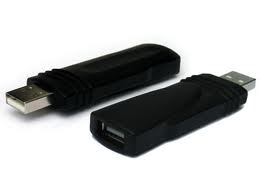 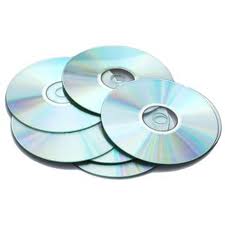 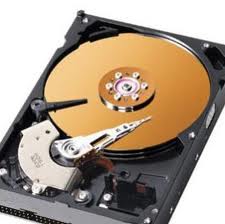 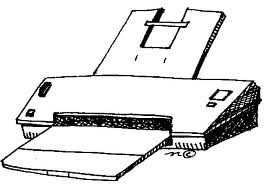 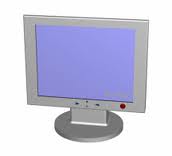 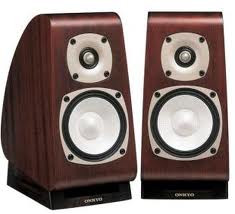 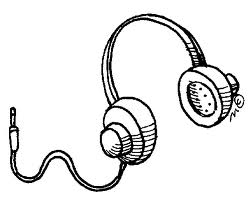 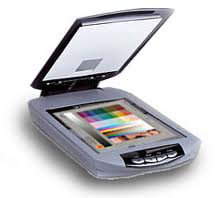 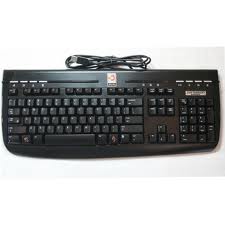 COLLEGE OF ENGINEERING & TECHNOLOGYCOLLEGE OF ENGINEERING & TECHNOLOGY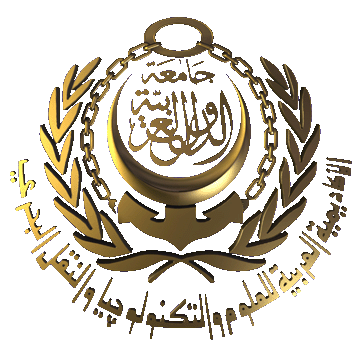 DepartmentCourse TitleCourse CodeDate: Computer Engineering: : Introduction to Computers: CC111    : fall 2012Column IColumn IIIIIDisk cacheDVD-ROM discfileflash memory cardflash memory drivefolderhard disk drivenonvolatileRAID Remote storage A dedicated part of RAM used to store additional data adjacent to data retrieved during a disk fetch to improve system performance.A named place on a storage medium into which files can be stored to keep the files stored on that medium organized.An optical disc, usually holding 4.7 GB, that can be read from,but not written to, by the user.A small drive that usually plugs into a PC’s USB port and contains flash memory media.A small, rectangular flash memory media, such as a compactflash or secure digital card.A storage device that is not directly a part of the PC being used, such as network storage or online storage.A storage method that uses several small hard disks in parallel to do the job of a larger disk.A storage system consisting of one or more metal magnetic disks permanently sealed with an access mechanism inside its drive.Describes a storage medium that retains its content when the power is shut off.Something stored on a storage medium, such as a program, document, or image.1Disk cacheDVD-ROM discfileflash memory cardflash memory drivefolderhard disk drivenonvolatileRAID Remote storage A dedicated part of RAM used to store additional data adjacent to data retrieved during a disk fetch to improve system performance.A named place on a storage medium into which files can be stored to keep the files stored on that medium organized.An optical disc, usually holding 4.7 GB, that can be read from,but not written to, by the user.A small drive that usually plugs into a PC’s USB port and contains flash memory media.A small, rectangular flash memory media, such as a compactflash or secure digital card.A storage device that is not directly a part of the PC being used, such as network storage or online storage.A storage method that uses several small hard disks in parallel to do the job of a larger disk.A storage system consisting of one or more metal magnetic disks permanently sealed with an access mechanism inside its drive.Describes a storage medium that retains its content when the power is shut off.Something stored on a storage medium, such as a program, document, or image.2Disk cacheDVD-ROM discfileflash memory cardflash memory drivefolderhard disk drivenonvolatileRAID Remote storage A dedicated part of RAM used to store additional data adjacent to data retrieved during a disk fetch to improve system performance.A named place on a storage medium into which files can be stored to keep the files stored on that medium organized.An optical disc, usually holding 4.7 GB, that can be read from,but not written to, by the user.A small drive that usually plugs into a PC’s USB port and contains flash memory media.A small, rectangular flash memory media, such as a compactflash or secure digital card.A storage device that is not directly a part of the PC being used, such as network storage or online storage.A storage method that uses several small hard disks in parallel to do the job of a larger disk.A storage system consisting of one or more metal magnetic disks permanently sealed with an access mechanism inside its drive.Describes a storage medium that retains its content when the power is shut off.Something stored on a storage medium, such as a program, document, or image.3Disk cacheDVD-ROM discfileflash memory cardflash memory drivefolderhard disk drivenonvolatileRAID Remote storage A dedicated part of RAM used to store additional data adjacent to data retrieved during a disk fetch to improve system performance.A named place on a storage medium into which files can be stored to keep the files stored on that medium organized.An optical disc, usually holding 4.7 GB, that can be read from,but not written to, by the user.A small drive that usually plugs into a PC’s USB port and contains flash memory media.A small, rectangular flash memory media, such as a compactflash or secure digital card.A storage device that is not directly a part of the PC being used, such as network storage or online storage.A storage method that uses several small hard disks in parallel to do the job of a larger disk.A storage system consisting of one or more metal magnetic disks permanently sealed with an access mechanism inside its drive.Describes a storage medium that retains its content when the power is shut off.Something stored on a storage medium, such as a program, document, or image.4Disk cacheDVD-ROM discfileflash memory cardflash memory drivefolderhard disk drivenonvolatileRAID Remote storage A dedicated part of RAM used to store additional data adjacent to data retrieved during a disk fetch to improve system performance.A named place on a storage medium into which files can be stored to keep the files stored on that medium organized.An optical disc, usually holding 4.7 GB, that can be read from,but not written to, by the user.A small drive that usually plugs into a PC’s USB port and contains flash memory media.A small, rectangular flash memory media, such as a compactflash or secure digital card.A storage device that is not directly a part of the PC being used, such as network storage or online storage.A storage method that uses several small hard disks in parallel to do the job of a larger disk.A storage system consisting of one or more metal magnetic disks permanently sealed with an access mechanism inside its drive.Describes a storage medium that retains its content when the power is shut off.Something stored on a storage medium, such as a program, document, or image.5Disk cacheDVD-ROM discfileflash memory cardflash memory drivefolderhard disk drivenonvolatileRAID Remote storage A dedicated part of RAM used to store additional data adjacent to data retrieved during a disk fetch to improve system performance.A named place on a storage medium into which files can be stored to keep the files stored on that medium organized.An optical disc, usually holding 4.7 GB, that can be read from,but not written to, by the user.A small drive that usually plugs into a PC’s USB port and contains flash memory media.A small, rectangular flash memory media, such as a compactflash or secure digital card.A storage device that is not directly a part of the PC being used, such as network storage or online storage.A storage method that uses several small hard disks in parallel to do the job of a larger disk.A storage system consisting of one or more metal magnetic disks permanently sealed with an access mechanism inside its drive.Describes a storage medium that retains its content when the power is shut off.Something stored on a storage medium, such as a program, document, or image.6Disk cacheDVD-ROM discfileflash memory cardflash memory drivefolderhard disk drivenonvolatileRAID Remote storage A dedicated part of RAM used to store additional data adjacent to data retrieved during a disk fetch to improve system performance.A named place on a storage medium into which files can be stored to keep the files stored on that medium organized.An optical disc, usually holding 4.7 GB, that can be read from,but not written to, by the user.A small drive that usually plugs into a PC’s USB port and contains flash memory media.A small, rectangular flash memory media, such as a compactflash or secure digital card.A storage device that is not directly a part of the PC being used, such as network storage or online storage.A storage method that uses several small hard disks in parallel to do the job of a larger disk.A storage system consisting of one or more metal magnetic disks permanently sealed with an access mechanism inside its drive.Describes a storage medium that retains its content when the power is shut off.Something stored on a storage medium, such as a program, document, or image.7Disk cacheDVD-ROM discfileflash memory cardflash memory drivefolderhard disk drivenonvolatileRAID Remote storage A dedicated part of RAM used to store additional data adjacent to data retrieved during a disk fetch to improve system performance.A named place on a storage medium into which files can be stored to keep the files stored on that medium organized.An optical disc, usually holding 4.7 GB, that can be read from,but not written to, by the user.A small drive that usually plugs into a PC’s USB port and contains flash memory media.A small, rectangular flash memory media, such as a compactflash or secure digital card.A storage device that is not directly a part of the PC being used, such as network storage or online storage.A storage method that uses several small hard disks in parallel to do the job of a larger disk.A storage system consisting of one or more metal magnetic disks permanently sealed with an access mechanism inside its drive.Describes a storage medium that retains its content when the power is shut off.Something stored on a storage medium, such as a program, document, or image.8Disk cacheDVD-ROM discfileflash memory cardflash memory drivefolderhard disk drivenonvolatileRAID Remote storage A dedicated part of RAM used to store additional data adjacent to data retrieved during a disk fetch to improve system performance.A named place on a storage medium into which files can be stored to keep the files stored on that medium organized.An optical disc, usually holding 4.7 GB, that can be read from,but not written to, by the user.A small drive that usually plugs into a PC’s USB port and contains flash memory media.A small, rectangular flash memory media, such as a compactflash or secure digital card.A storage device that is not directly a part of the PC being used, such as network storage or online storage.A storage method that uses several small hard disks in parallel to do the job of a larger disk.A storage system consisting of one or more metal magnetic disks permanently sealed with an access mechanism inside its drive.Describes a storage medium that retains its content when the power is shut off.Something stored on a storage medium, such as a program, document, or image.9Disk cacheDVD-ROM discfileflash memory cardflash memory drivefolderhard disk drivenonvolatileRAID Remote storage A dedicated part of RAM used to store additional data adjacent to data retrieved during a disk fetch to improve system performance.A named place on a storage medium into which files can be stored to keep the files stored on that medium organized.An optical disc, usually holding 4.7 GB, that can be read from,but not written to, by the user.A small drive that usually plugs into a PC’s USB port and contains flash memory media.A small, rectangular flash memory media, such as a compactflash or secure digital card.A storage device that is not directly a part of the PC being used, such as network storage or online storage.A storage method that uses several small hard disks in parallel to do the job of a larger disk.A storage system consisting of one or more metal magnetic disks permanently sealed with an access mechanism inside its drive.Describes a storage medium that retains its content when the power is shut off.Something stored on a storage medium, such as a program, document, or image.10Column IColumn IIIIIDigital cameraElectronic penHandwriting recognitionLaser printerMouse Optical character recognition (OCR)OLED displayRFID tagscanner touch screen a common pointing device that the user slides along a flat surface to move a pointer around the screen and clicks its buttons to make selections.A device containing tiny chips and radio antennas that is attached to objects that will be identified using RFID technology.A display device that is touched with the finger to issue commands or otherwise generate input to the connected PC.An input device that reads printed text and graphics and transfers them to a computer in digital form.An input device that is used to write electronically on the display screen; also called a stylus or digital pen.An input device that takes pictures and records them as digital data (instead of film or videotaped) images.An output device that uses toner powder and technology similar to that of a photocopier to produce images on paper.A type of flat-panel display that uses emissive organic material to display brighter and sharper images.The ability of a device to identify handwritten characters.10. The ability of a scanning device to recognize handwritten or typed characters and convert them to electronic form as text, not images.1Digital cameraElectronic penHandwriting recognitionLaser printerMouse Optical character recognition (OCR)OLED displayRFID tagscanner touch screen a common pointing device that the user slides along a flat surface to move a pointer around the screen and clicks its buttons to make selections.A device containing tiny chips and radio antennas that is attached to objects that will be identified using RFID technology.A display device that is touched with the finger to issue commands or otherwise generate input to the connected PC.An input device that reads printed text and graphics and transfers them to a computer in digital form.An input device that is used to write electronically on the display screen; also called a stylus or digital pen.An input device that takes pictures and records them as digital data (instead of film or videotaped) images.An output device that uses toner powder and technology similar to that of a photocopier to produce images on paper.A type of flat-panel display that uses emissive organic material to display brighter and sharper images.The ability of a device to identify handwritten characters.10. The ability of a scanning device to recognize handwritten or typed characters and convert them to electronic form as text, not images.2Digital cameraElectronic penHandwriting recognitionLaser printerMouse Optical character recognition (OCR)OLED displayRFID tagscanner touch screen a common pointing device that the user slides along a flat surface to move a pointer around the screen and clicks its buttons to make selections.A device containing tiny chips and radio antennas that is attached to objects that will be identified using RFID technology.A display device that is touched with the finger to issue commands or otherwise generate input to the connected PC.An input device that reads printed text and graphics and transfers them to a computer in digital form.An input device that is used to write electronically on the display screen; also called a stylus or digital pen.An input device that takes pictures and records them as digital data (instead of film or videotaped) images.An output device that uses toner powder and technology similar to that of a photocopier to produce images on paper.A type of flat-panel display that uses emissive organic material to display brighter and sharper images.The ability of a device to identify handwritten characters.10. The ability of a scanning device to recognize handwritten or typed characters and convert them to electronic form as text, not images.3Digital cameraElectronic penHandwriting recognitionLaser printerMouse Optical character recognition (OCR)OLED displayRFID tagscanner touch screen a common pointing device that the user slides along a flat surface to move a pointer around the screen and clicks its buttons to make selections.A device containing tiny chips and radio antennas that is attached to objects that will be identified using RFID technology.A display device that is touched with the finger to issue commands or otherwise generate input to the connected PC.An input device that reads printed text and graphics and transfers them to a computer in digital form.An input device that is used to write electronically on the display screen; also called a stylus or digital pen.An input device that takes pictures and records them as digital data (instead of film or videotaped) images.An output device that uses toner powder and technology similar to that of a photocopier to produce images on paper.A type of flat-panel display that uses emissive organic material to display brighter and sharper images.The ability of a device to identify handwritten characters.10. The ability of a scanning device to recognize handwritten or typed characters and convert them to electronic form as text, not images.4Digital cameraElectronic penHandwriting recognitionLaser printerMouse Optical character recognition (OCR)OLED displayRFID tagscanner touch screen a common pointing device that the user slides along a flat surface to move a pointer around the screen and clicks its buttons to make selections.A device containing tiny chips and radio antennas that is attached to objects that will be identified using RFID technology.A display device that is touched with the finger to issue commands or otherwise generate input to the connected PC.An input device that reads printed text and graphics and transfers them to a computer in digital form.An input device that is used to write electronically on the display screen; also called a stylus or digital pen.An input device that takes pictures and records them as digital data (instead of film or videotaped) images.An output device that uses toner powder and technology similar to that of a photocopier to produce images on paper.A type of flat-panel display that uses emissive organic material to display brighter and sharper images.The ability of a device to identify handwritten characters.10. The ability of a scanning device to recognize handwritten or typed characters and convert them to electronic form as text, not images.5Digital cameraElectronic penHandwriting recognitionLaser printerMouse Optical character recognition (OCR)OLED displayRFID tagscanner touch screen a common pointing device that the user slides along a flat surface to move a pointer around the screen and clicks its buttons to make selections.A device containing tiny chips and radio antennas that is attached to objects that will be identified using RFID technology.A display device that is touched with the finger to issue commands or otherwise generate input to the connected PC.An input device that reads printed text and graphics and transfers them to a computer in digital form.An input device that is used to write electronically on the display screen; also called a stylus or digital pen.An input device that takes pictures and records them as digital data (instead of film or videotaped) images.An output device that uses toner powder and technology similar to that of a photocopier to produce images on paper.A type of flat-panel display that uses emissive organic material to display brighter and sharper images.The ability of a device to identify handwritten characters.10. The ability of a scanning device to recognize handwritten or typed characters and convert them to electronic form as text, not images.6Digital cameraElectronic penHandwriting recognitionLaser printerMouse Optical character recognition (OCR)OLED displayRFID tagscanner touch screen a common pointing device that the user slides along a flat surface to move a pointer around the screen and clicks its buttons to make selections.A device containing tiny chips and radio antennas that is attached to objects that will be identified using RFID technology.A display device that is touched with the finger to issue commands or otherwise generate input to the connected PC.An input device that reads printed text and graphics and transfers them to a computer in digital form.An input device that is used to write electronically on the display screen; also called a stylus or digital pen.An input device that takes pictures and records them as digital data (instead of film or videotaped) images.An output device that uses toner powder and technology similar to that of a photocopier to produce images on paper.A type of flat-panel display that uses emissive organic material to display brighter and sharper images.The ability of a device to identify handwritten characters.10. The ability of a scanning device to recognize handwritten or typed characters and convert them to electronic form as text, not images.7Digital cameraElectronic penHandwriting recognitionLaser printerMouse Optical character recognition (OCR)OLED displayRFID tagscanner touch screen a common pointing device that the user slides along a flat surface to move a pointer around the screen and clicks its buttons to make selections.A device containing tiny chips and radio antennas that is attached to objects that will be identified using RFID technology.A display device that is touched with the finger to issue commands or otherwise generate input to the connected PC.An input device that reads printed text and graphics and transfers them to a computer in digital form.An input device that is used to write electronically on the display screen; also called a stylus or digital pen.An input device that takes pictures and records them as digital data (instead of film or videotaped) images.An output device that uses toner powder and technology similar to that of a photocopier to produce images on paper.A type of flat-panel display that uses emissive organic material to display brighter and sharper images.The ability of a device to identify handwritten characters.10. The ability of a scanning device to recognize handwritten or typed characters and convert them to electronic form as text, not images.8Digital cameraElectronic penHandwriting recognitionLaser printerMouse Optical character recognition (OCR)OLED displayRFID tagscanner touch screen a common pointing device that the user slides along a flat surface to move a pointer around the screen and clicks its buttons to make selections.A device containing tiny chips and radio antennas that is attached to objects that will be identified using RFID technology.A display device that is touched with the finger to issue commands or otherwise generate input to the connected PC.An input device that reads printed text and graphics and transfers them to a computer in digital form.An input device that is used to write electronically on the display screen; also called a stylus or digital pen.An input device that takes pictures and records them as digital data (instead of film or videotaped) images.An output device that uses toner powder and technology similar to that of a photocopier to produce images on paper.A type of flat-panel display that uses emissive organic material to display brighter and sharper images.The ability of a device to identify handwritten characters.10. The ability of a scanning device to recognize handwritten or typed characters and convert them to electronic form as text, not images.9Digital cameraElectronic penHandwriting recognitionLaser printerMouse Optical character recognition (OCR)OLED displayRFID tagscanner touch screen a common pointing device that the user slides along a flat surface to move a pointer around the screen and clicks its buttons to make selections.A device containing tiny chips and radio antennas that is attached to objects that will be identified using RFID technology.A display device that is touched with the finger to issue commands or otherwise generate input to the connected PC.An input device that reads printed text and graphics and transfers them to a computer in digital form.An input device that is used to write electronically on the display screen; also called a stylus or digital pen.An input device that takes pictures and records them as digital data (instead of film or videotaped) images.An output device that uses toner powder and technology similar to that of a photocopier to produce images on paper.A type of flat-panel display that uses emissive organic material to display brighter and sharper images.The ability of a device to identify handwritten characters.10. The ability of a scanning device to recognize handwritten or typed characters and convert them to electronic form as text, not images.10